Załącznik nr 9 do SWZ 271.1.2021Nazwa postępowania:Dostawa samochodu ciężarowego  w ramach projektu pn.: „Budowa Punktu Selektywnego Zbierania Odpadów Komunalnych w miejscowości Jazowsko”Link postępowania, w który po kliknięciu pojawią się szczegóły postępowania z przyciskiem umożliwiającym dodanie plików do zaszyfrowania.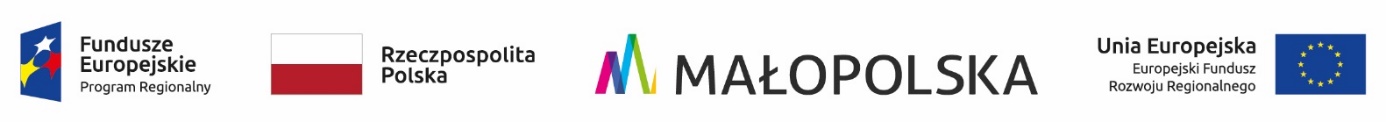 https://miniportal.uzp.gov.pl/Postepowania/90f02061-6ee9-40dc-8b1f-caee17c74a12